Направление подготовки: 13.02.07 – Электроснабжение (по отраслям)Дисциплина: Основы экономикиТрудоемкость: 32-36 часовКоличество заданий в ПИМ: 21Время, отведенное для выполнения заданий теста: 90 мин.Группа: ЭС-18/9сДата начала тестирования: 16.03.2022Дата окончания тестирования: 16.03.2022*Красным цветом выделены позиции, по которым  обнаружена подозрительная активность студента. Подробную информацию можно узнать в разделе «Рейтинг-листы». Для этого необходимо щелкнуть мышью по пиктограмме  и в открывшейся таблице нажать на цифру в ячейке, выделенной красным цветом.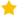 N п/пФИО студентаЛогинВремя начала и окончания тестированияКол-во заданий, на которые даны ответыКол-во набранных баллов% набранных баллов за выполнение ПИМУровень обученности1Назаров Гаврил Гаврильевич*35fs4204*10:07 - 11:4021 из 21Блок 1 - 91% (11 из 12 баллов)Блок 2 - 83% (10 из 12 баллов)Блок 3 - 75% (12 из 16 баллов)82%четвертый уровень2Сава Григорий Николаевич35fs420510:07 - 11:4421 из 21Блок 1 - 100% (12 из 12 баллов)Блок 2 - 83% (10 из 12 баллов)Блок 3 - 62% (10 из 16 баллов)80%третий уровень3Кислицын Кирилл Алексеевич35fs420210:08 - 11:3621 из 21Блок 1 - 91% (11 из 12 баллов)Блок 2 - 83% (10 из 12 баллов)Блок 3 - 62% (10 из 16 баллов)77%третий уровень4Абдалов Измаил Ариф оглы35fs420010:09 - 11:4321 из 21Блок 1 - 91% (11 из 12 баллов)Блок 2 - 66% (8 из 12 баллов)Блок 3 - 68% (11 из 16 баллов)75%второй уровень5Маковский Александр Данилович*35fs4203*10:08 - 11:4821 из 21Блок 1 - 83% (10 из 12 баллов)Блок 2 - 50% (6 из 12 баллов)Блок 3 - 62% (10 из 16 баллов)65%второй уровень6Стариков Олег Владимирович35fs420710:09 - 11:4721 из 21Блок 1 - 83% (10 из 12 баллов)Блок 2 - 50% (6 из 12 баллов)Блок 3 - 62% (10 из 16 баллов)65%второй уровень7Семенов Данил Николаевич*35fs4206*13:28 - 13:5014 из 21Блок 1 - 58% (7 из 12 баллов)Блок 2 - 16% (2 из 12 балла)Блок 3 - 0% (0 из 16 баллов)22%первый уровеньУровень обученностиКоличество человек, чел.Процент студентов, %первый114второй343третий229четвертый114Всего7100